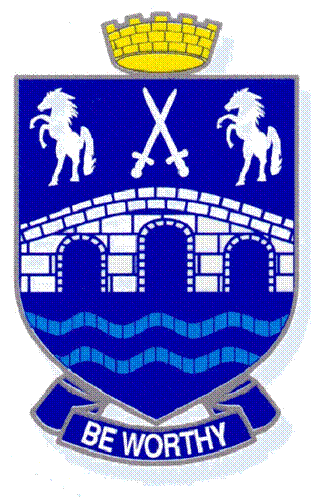 YEAR 9 STATIONERY LIST - 2018YEAR 9 STATIONERY LIST - 2018YEAR 9 STATIONERY LIST - 2018General Stationery14B8 Refill, Ruler, Eraser, HB Pencil, Blue Pen, Black Pen, Red Pen, Glue Stick, Coloured Pencils.  BYOD 14B8 Refill, Ruler, Eraser, HB Pencil, Blue Pen, Black Pen, Red Pen, Glue Stick, Coloured Pencils.  BYOD BYODStudents are encouraged to Bring their own device to school.  However, most classes will still require some writing so paper and general stationery (listed above) is required.Students are encouraged to Bring their own device to school.  However, most classes will still require some writing so paper and general stationery (listed above) is required.English2 x 1B5 Exercise Books2 x 1B5 Exercise BooksEnglish - Learning Assistance Programme2B5 Exercise Book, 1B5 Exercise Book2B5 Exercise Book, 1B5 Exercise BookESOL40 Pocket Clearfile, 1B5 Exercise Book, 1B4 Exercise Book40 Pocket Clearfile, 1B5 Exercise Book, 1B4 Exercise BookHealth1B5 Exercise Book1B5 Exercise BookMathematics1J8 Exercise Book, Ruler, Scientific Calculator, 60 Pocket ClearfileAlpha Workbook 1J8 Exercise Book, Ruler, Scientific Calculator, 60 Pocket ClearfileAlpha Workbook Mathematics - Accelerate1J8 Exercise Book, , Ruler, Scientific Calculator  60 Pocket Clearfile, Fast Track 1 workbook1J8 Exercise Book, , Ruler, Scientific Calculator  60 Pocket Clearfile, Fast Track 1 workbookMathematics - Learning Assistance Programme1J8 Exercise Book, Ruler,  Scientific Calculator, 60 Pocket Clearfile1J8 Exercise Book, Ruler,  Scientific Calculator, 60 Pocket ClearfilePhysical EducationNilNilScience1B5 Exercise Book1B5 Exercise BookSocial Studies3x1B5 Exercise Books, Coloured Pencils 3x1B5 Exercise Books, Coloured Pencils Food Technology1B5 Exercise Book1B5 Exercise BookDesign and Visual Communications (Graphics)JNR Graphics Kit (purchased from UHC)JNR Graphics Kit (purchased from UHC)Digital TechnologiesDocument Wallet - Blue.Document Wallet - Blue.Metal TechnologyHB Pencil, 1B5 BookHB Pencil, 1B5 BookTextiles TechnologyA4 Spiral Bound Visual Diary,  Coloured Pencils, HB PencilA4 Spiral Bound Visual Diary,  Coloured Pencils, HB PencilWood TechnologyHB Pencil, 1A5 Exercise Book.HB Pencil, 1A5 Exercise Book.Electronics1B5 Exercise Book, HB Pencil1B5 Exercise Book, HB PencilFrench1B5 Exercise Book, Manila Folder with 2 Piece Metal Clip French To Go (ISBN 1978187751624)1B5 Exercise Book, Manila Folder with 2 Piece Metal Clip French To Go (ISBN 1978187751624)History1B5 Exercise Book, 40 Pocket Clearfile1B5 Exercise Book, 40 Pocket ClearfileJapanese1B5 Exercise Book,  1H5 Exercise Book, 40 Pocket Clearfile, Dixon Book Rings (38mm)1B5 Exercise Book,  1H5 Exercise Book, 40 Pocket Clearfile, Dixon Book Rings (38mm)Foundation Skills3B1 Notebook, 1B5 Exercise Book, 1J8 Maths Exercise Book3B1 Notebook, 1B5 Exercise Book, 1J8 Maths Exercise BookMaori2B5 Lecture Book, Dictionary of Modern Maori2B5 Lecture Book, Dictionary of Modern MaoriOutdoor Education1B5 Exercise Book1B5 Exercise BookArtA3 Spiral Bound Art Pad, A3 Drawing Wallet, and 4B Pencils, Eraser, Coloured Pencils, Taklon #6 Paint brush 4mmA3 Spiral Bound Art Pad, A3 Drawing Wallet, and 4B Pencils, Eraser, Coloured Pencils, Taklon #6 Paint brush 4mmDance20 Pocket Clearfile20 Pocket ClearfileDrama14B8 Lined Refill14B8 Lined RefillMusic1B5 Exercise Book,  2B Pencil, Eraser, Music Theory Book1B5 Exercise Book,  2B Pencil, Eraser, Music Theory Book